タスク優先度マトリックス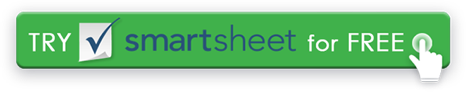 このテンプレートを使用して、プロジェクト タスクの優先順位を決定し、時間を最大限に活用するために、取り組み、委任、または削除するアクティビティを決定します。このテンプレートを使用して、プロジェクト タスクの優先順位を決定し、時間を最大限に活用するために、取り組み、委任、または削除するアクティビティを決定します。高い重要な緊急計画するこれらは、緊急性を最小限に抑えた重要なタスクです。 これらは、実質的な緊急性を持つ重要なタスクです。  重要性名も無い緊急ではない削除代表これらは、軽微な緊急性を持つ些細なタスクです。これらは、無視できる影響を与えるタスクを押しています。 低い             低い緊急高い免責事項Web サイト上で Smartsheet から提供される記事、テンプレート、または情報は参照用です。情報を最新かつ正確に保つよう努めていますが、当サイトまたはウェブサイトに含まれる情報、記事、テンプレート、関連するグラフィックスに関する完全性、正確性、信頼性、適合性、または可用性について、明示または黙示的ないかなる表明も保証も行いません。したがって、そのような情報に対する信頼は、お客様の責任で厳重に行われます。